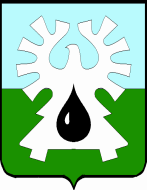 МУНИЦИПАЛЬНОЕ ОБРАЗОВАНИЕ ГОРОД УРАЙХАНТЫ-МАНСИЙСКИЙ АВТОНОМНЫЙ ОКРУГ - ЮГРА   ДУМА ГОРОДА УРАЙ     РЕШЕНИЕот 20 сентября 2018 года                                                                                № 52О награждении Почетной грамотой Думы города УрайРассмотрев материалы, представленные для награждения Почетной грамотой Думы города Урай, в соответствии с Положением о наградах и почетных званиях города Урай, принятым  решением Думы города Урай от 24 мая 2012 года № 53, Дума города Урай решила:Наградить Почетной грамотой Думы города Урай:1) за высокие достижения в профессиональной деятельности и в связи с празднованием юбилейной даты – 50-летие образования предприятия:- Аладникову Алену Семеновну, ведущего инженера отдела кадров акционерного общества «Водоканал».Результат голосования: единогласно.- Кулизина Василия Викторовича, машиниста экскаватора автотранспортной службы акционерного общества «Водоканал».Результат голосования: единогласно.2) за высокие достижения в профессиональной деятельности и в связи с 30-летием со дня основания муниципального бюджетного образовательного учреждения средняя образовательная школа №6 г. Урай        - Нигматулину Зарему Шамилевну, учителя русского языка и литературы муниципального бюджетного образовательного учреждения средняя образовательная школа с углубленным изучением отдельных предметов №6.Результат голосования: единогласно.       3) за высокие достижения в профессиональной деятельности и в связи с празднованием Дня учителя- Гришкову Ирину Генриховну, учителя математики муниципального бюджетного общеобразовательного учреждения средняя образовательная школа №2;Результат голосования: единогласно.- Федотову Татьяну Геннадьевну, учителя начальных классов муниципального бюджетного общеобразовательного учреждения гимназия имени Анатолия Иосифовича Яковлева.Результат голосования: единогласно.2. Опубликовать настоящее решение в газете «Знамя».Председатель Думы города Урай                                  Г.П. Александрова